Информация об обеспечении возможности получения образования инвалидами и лицами с ограниченными возможностями здоровья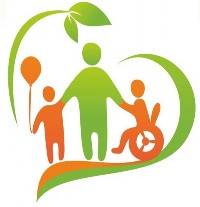 Паспорт доступности 
Наименование показателяПеречень специальных условий, имеющихся в образовательном учрежденииНаличие оборудованных учебных кабинетов, объектов для проведения практических занятий, библиотек, объектов спорта, средств обучения и воспитания, в том числе приспособленных для использования инвалидам и лицам с ограниченными возможностями здоровьяИнвалиды и лица с ОВЗ небольшой и средней степени тяжести участвуют в образовательном процессе на общих основаниях.Специально предусмотренные и оборудованные помещения отсутствуют.Адаптированная образовательная программа есть.Обеспечение доступа в здания образовательной организации инвалидов и лиц с ограниченными возможностями здоровьяЦентральный вход оборудован звонком.Конструктивные особенности здания МАДОУ детский сад № 6 не предусматривают наличие подъемников.Тактильные плитки, напольные метки, устройства для закрепления инвалидных колясок, поручни внутри помещений, в образовательной организации отсутствуют.При необходимости для обеспечения доступа в здание образовательной организации инвалиду или лицу с ОВЗ будет предоставлено сопровождающее лицо.Условия питания обучающихся, в том числе инвалидов и лиц с ограниченными возможностями здоровьяДля воспитанников ДОУ предусматривается организация 3-х разового питания (плюс второй полдник) питания, по 10-ти дневному меню.Создание отдельного меню для инвалидов и лиц с ОВЗ не практикуетсяУсловия охраны здоровья обучающихся, в том числе инвалидов и лиц с ограниченными возможностями здоровьяЗдание ДОУ оснащено противопожарной сигнализацией, информационным табло (указатель выхода), необходимыми табличками и указателями и звуковой информацией для сигнализации об опасности. Имеется система видеонаблюдения, кнопка тревожной сигнализацииДля оказания доврачебной первичной медицинской помощи  функционирует медицинский кабинет.Доступ к информационным системам и информационно- телекоммуникационным сетям, в том числе приспособленным для использования инвалидам и лицам с ограниченными возможностями здоровьяИнформационная база ДОУ оснащена: - электронной почтой; - выходом в Интернет; - функционирует официальный сайт ДОУ.В ДОУ имеются мультимедийные средства обучения (экран, проектор), аудиотехника (музыкальный центр), компьютер, принтер.Наличие специальных технических средств обучения коллективного и индивидуального использования для инвалидов и лиц с ограниченными возможностями здоровьяНаличие специальных технических средств обучения коллективного и индивидуального использования для инвалидов и лиц с ограниченными возможностями здоровьяСпециальных технических средств обучения коллективного и индивидуального использования для инвалидов и лиц с ограниченными возможностями здоровья не имеется.Кадровое обеспечение образования(наличие в штате организации педагогических работников, имеющих основное образование и (или) получивших дополнительное образование для обучения инвалидов и лиц с ограниченными возможностями здоровья)В штате организации педагогических работников, имеющих основное образование и (или) получивших дополнительное образование для обучения инвалидов и лиц с ограниченными возможностями здоровья нет.Наличие общежития, интерната, в том числе приспособленных для использования инвалидами и лицами с ограниченными возможностями здоровья, количество жилых помещений в общежитии, интернате для иногородних обучающихся, формировании платы за проживание в общежитиинет